 Councilmember Jim Holmes				 	Mayor Geary Smith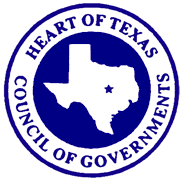     President					   Secretary/Treasurer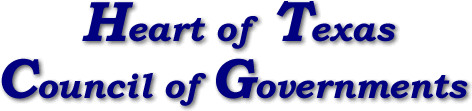 Judge Jay Elliott					Russell Devorsky    Vice-President					   Executive DirectorEmergency Preparedness Advisory Committee Meeting9:30 AM, Wednesday, July 13th, 20221514 S. New Road, Waco, TexasWelcome and IntroductionsMeeting called to order by Chair, Tom Hemrick, at 9:30 AM.Guest recognition –  Jimmy Burckschell – NextEra EnergyPhillip Bainum – NextEra EnergyMember introductionsHOTCOG StaffDetermination of Quorum Mr. Hemrick stated that a quorum was present.Proof of PostingMr. Jeske stated that there was proof of posting.Public Comment No Public CommentSub-Committee ReportsEducation Sub-Committee Report The report was given by Committee Chair, Buffy Waldie, which can be found in the attached staff report.Cybersecurity Sub-Committee ReportThe report was given by Committee Chair, Phillip Cantrell, which can be found in the attached staff report.Communications Sub-Committee ReportChair’s ReportHOTCOG Staff ReportTim Jeske provided a four-page overview of regional events and projects that the COG staff are working on. Committee members liked the information and desired similar at future meetings.New Business - Consideration of and/or Action OnReview, Discuss, and Approval of May 11, 2022 - EPAC Meeting Minutes – Motion by Chris Cary and seconded by Jeff Watkins to approve minutes, motioned passed. Renewable Energy Presentation Wind & Solar – Phillip Bainum, NextEra Energy – Individuals presented and discussed solar and wind turbine projects in our region by their company. The Waco-Mart project map was shown and discussed. They shared valuable information about handling fires and events on their sites. They desired to meet with county EMCs and Fire Departments to provide information. Central Texas Weather Radar Project - Apoorva Bajaj, ClimaVision – provided project information concerning weather radar project that will improve the radar visibility for the HOTCOG counties. There will be an associated cost estimate of $3,000 - $15,000. Suggestion maded to consider for a regional project using HSGP funds.
Announcements or Future Business ItemsDiscussion about obtaining a regional communication company to handle repairs and new projects, sort of like a regional communication vendor. Next EPAC Meeting Wednesday, September 14th, 2022, at 9:30 AM at the HOTCOGAdjournment 	Rob BergersonTom HemrickPhillip CantrellRobert LaFoyChris CaryLeonard SmithNancy CrossElizabeth ThomasEric GarrettyKirk TurnerMatt GrovetonBuffy WaldieDanny GuerraJeff WatkinsTim JeskeHarold Ferguson